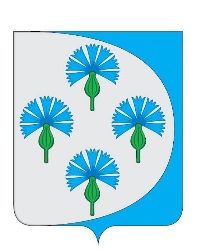 Российская Федерациясобрание представителей сельского поселения Черновский муниципального района Волжский Самарской областиЧЕТВЕРТОГО СОЗЫВА _________________________________________________________________РЕШЕНИЕот "08" августа 2023 г.                                                                        № 181Об удовлетворении протеста прокуратуры на Устав сельского поселения Черновский муниципального района Волжский Самарской областиРассмотрев Протест прокуратуры Волжского района от 26.06.2023 № 07-20/23 на Устав сельского поселения Черновский муниципального района Волжский Самарской области,  принятый решением Собрания представителей сельского поселения Черновский муниципального района Волжский Самарской области от 10.04.2014 № 185,   руководствуясь Федеральным Законом Самарской области от 06.10.2003 № 131-ФЗ «Об общих принципах местного самоуправления» и Уставом сельского поселения Черновский муниципального района Волжский Самарской области, Собрание представителей сельского поселения Черновский муниципального района Волжский Самарской области  РЕШИЛО:Протест прокуратуры Волжского района от 26.06.2023 № 07-20/23 на Устав сельского поселения Черновский муниципального района Волжский Самарской области, принятый решением Собрания представителей сельского поселения Черновский муниципального района Волжский Самарской области от 10.04.2014 № 185 признать обоснованным и удовлетворить.  Привести Устав сельского поселения Черновский муниципального района Волжский Самарской области в соответствие с требованиями бюджетного законодательства. 3. Опубликовать настоящее решение в газете «Черновские вести» и на официальном сайте Администрации сельского поселения Черновский муниципального района Волжский Самарской области http://admchernovsky.ru в информационно-телекоммуникационной сети Интернет. 4. Настоящее Решение вступает в силу со дня его официального опубликования.Глава сельского поселения Черновский муниципального района Волжский                Самарской области                                                    А.М.КузнецовПредседатель Собрания представителей    сельского поселения Черновский муниципального района Волжский                                  Ю.А.Отгулев              Самарской области